製品別比較表（案）後発品後発品標準製剤標準製剤会社名株式会社ビオメディクス株式会社ビオメディクス製品名日本薬局方　セチリジン塩酸塩錠セチリジン塩酸塩錠5「BMD」日本薬局方　セチリジン塩酸塩錠セチリジン塩酸塩錠5「BMD」日本薬局方　セチリジン塩酸塩錠セチリジン塩酸塩錠5（一般名）日本薬局方　セチリジン塩酸塩錠セチリジン塩酸塩錠5（一般名）薬　価11.70円／錠11.70円／錠51.20円／錠51.20円／錠規　格1錠中、「日局」セチリジン塩酸塩5mgを含有する。1錠中、「日局」セチリジン塩酸塩5mgを含有する。1錠中、「日局」セチリジン塩酸塩5mgを含有する。1錠中、「日局」セチリジン塩酸塩5mgを含有する。薬効分類名持続性選択H1受容体拮抗・アレルギー性疾患治療薬持続性選択H1受容体拮抗・アレルギー性疾患治療薬持続性選択H1受容体拮抗・アレルギー性疾患治療薬持続性選択H1受容体拮抗・アレルギー性疾患治療薬効　能効　果〔成人〕アレルギー性鼻炎、蕁麻疹、湿疹・皮膚炎、痒疹、皮膚そう痒症〔小児〕アレルギー性鼻炎、蕁麻疹、皮膚疾患（湿疹・皮膚炎、皮膚そう痒症）に伴うそう痒〔成人〕アレルギー性鼻炎、蕁麻疹、湿疹・皮膚炎、痒疹、皮膚そう痒症〔小児〕アレルギー性鼻炎、蕁麻疹、皮膚疾患（湿疹・皮膚炎、皮膚そう痒症）に伴うそう痒〔成人〕アレルギー性鼻炎、蕁麻疹、湿疹・皮膚炎、痒疹、皮膚そう痒症〔小児〕アレルギー性鼻炎、蕁麻疹、皮膚疾患（湿疹・皮膚炎、皮膚そう痒症）に伴うそう痒〔成人〕アレルギー性鼻炎、蕁麻疹、湿疹・皮膚炎、痒疹、皮膚そう痒症〔小児〕アレルギー性鼻炎、蕁麻疹、皮膚疾患（湿疹・皮膚炎、皮膚そう痒症）に伴うそう痒用　法用　量〔成人〕通常、成人にはセチリジン塩酸塩として1回10mgを1日1回、就寝前に経口投与する。なお、年齢、症状により適宜増減するが、最高投与量は1日20mgとする。〔小児〕通常、7歳以上15歳未満の小児にはセチリジン塩酸塩として1回5mgを1日2回、朝食後及び就寝前に経口投与する。〔成人〕通常、成人にはセチリジン塩酸塩として1回10mgを1日1回、就寝前に経口投与する。なお、年齢、症状により適宜増減するが、最高投与量は1日20mgとする。〔小児〕通常、7歳以上15歳未満の小児にはセチリジン塩酸塩として1回5mgを1日2回、朝食後及び就寝前に経口投与する。〔成人〕通常、成人にはセチリジン塩酸塩として1回10mgを1日1回、就寝前に経口投与する。なお、年齢、症状により適宜増減するが、最高投与量は1日20mgとする。〔小児〕通常、7歳以上15歳未満の小児にはセチリジン塩酸塩として1回5mgを1日2回、朝食後及び就寝前に経口投与する。〔成人〕通常、成人にはセチリジン塩酸塩として1回10mgを1日1回、就寝前に経口投与する。なお、年齢、症状により適宜増減するが、最高投与量は1日20mgとする。〔小児〕通常、7歳以上15歳未満の小児にはセチリジン塩酸塩として1回5mgを1日2回、朝食後及び就寝前に経口投与する。添加物乳糖水和物、結晶セルロース、軽質無水ケイ酸、クロスポビドン、ステアリン酸マグネシウム、ヒプロメロース、酸化チタン、タルク、マクロゴール6000、カルナウバロウ乳糖水和物、結晶セルロース、軽質無水ケイ酸、クロスポビドン、ステアリン酸マグネシウム、ヒプロメロース、酸化チタン、タルク、マクロゴール6000、カルナウバロウ乳糖水和物、結晶セルロース、軽質無水ケイ酸、ステアリン酸マグネシウム、ヒプロメロース、酸化チタン、マクロゴール400乳糖水和物、結晶セルロース、軽質無水ケイ酸、ステアリン酸マグネシウム、ヒプロメロース、酸化チタン、マクロゴール400性状白色フィルムコーティング錠識別コード：BMD45直径（mm）厚さ（mm）重量（mg）性状白色フィルムコーティング錠識別コード：BMD456.12.988.0性状白色フィルムコーティング錠識別コード：BMD45表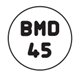 裏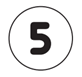 側面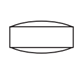 標準製剤との同等性【溶出試験（試験液、pH6.8）】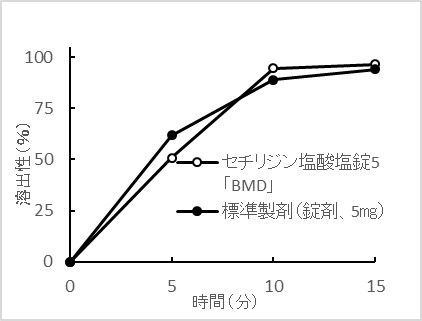 【溶出試験（試験液、pH6.8）】【血漿中濃度比較試験（人、空腹時）】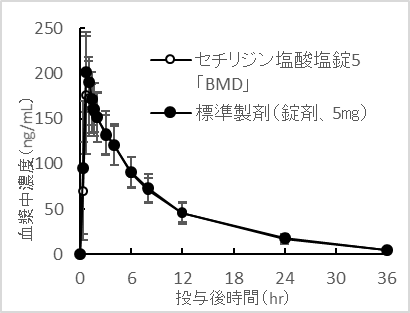 【血漿中濃度比較試験（人、空腹時）】標準製剤との同等性「後発医薬品の生物学的同等性試験ガイドライン」に基づき両製剤の溶出挙動は同等であると判断された。「後発医薬品の生物学的同等性試験ガイドライン」に基づき両製剤の溶出挙動は同等であると判断された。「後発医薬品の生物学的同等性試験ガイドライン」に基づき、両製剤は生物学的に同等であると確認された。「後発医薬品の生物学的同等性試験ガイドライン」に基づき、両製剤は生物学的に同等であると確認された。連絡先